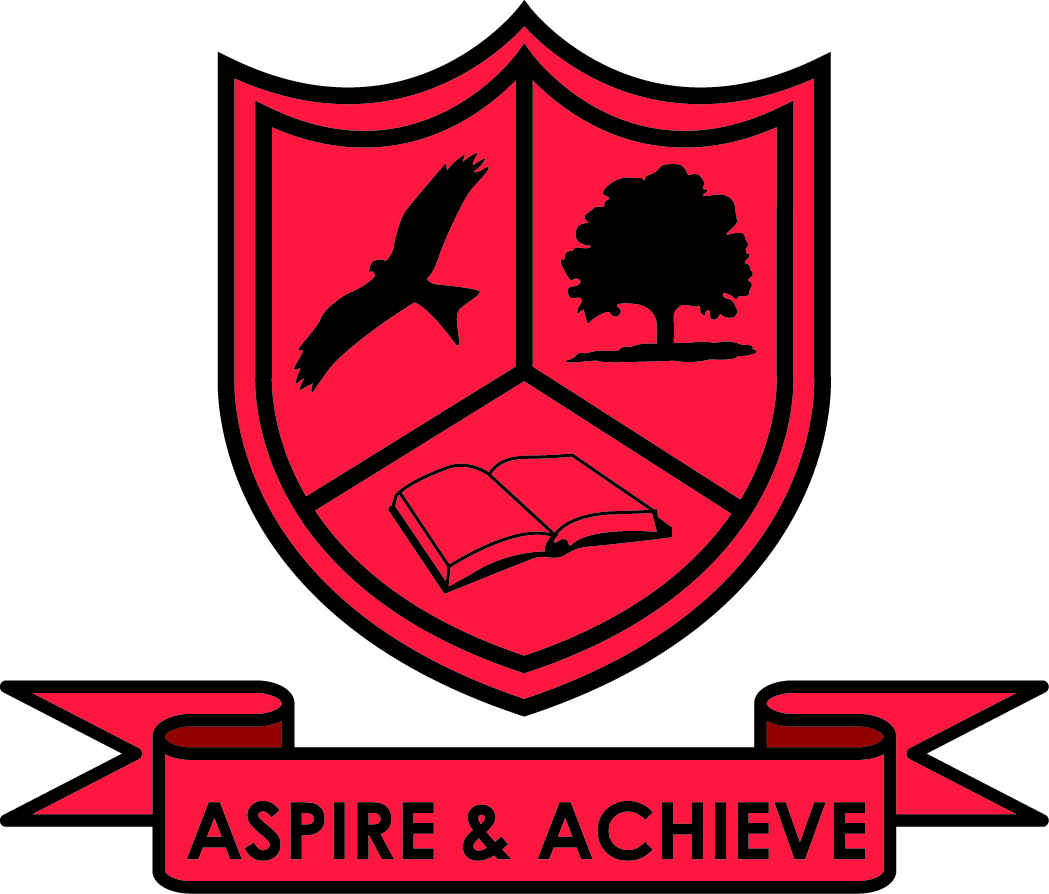 THE HIGHCREST ACADEMY JOB DESCRIPTION There are three Year Mangers who will be assigned to different Year groups under the guidance of the Inclusion Manager. The role of Year Manager is to support the Heads of Learning in delivering exceptional pastoral support, with an emphasis on Pupil Premium (PP)/Ever6 students. This will be achieved through combinations of the following:MENTORING ASPECT To deliver group work to Pupil Premium pupils, addressing issues of social, emotional and behavioural development, in order to close the gap
To deliver 1:1 support as directed by the Inclusion Manager
To deliver restorative justice meetings as directed by the Head of Learning
To ensure that the department has in place a system of assessment, recording and reporting concerns which is consistent with the academy policyMANAGEMENT OF PUPIL PROGRESS AND ASSESSMENTTo use data to celebrate achievement or significant progress and monitor under achievement in collaboration with Heads of Learning and Academic Mentors.To have input in renewing targets for attainment alongside putting in place the appropriate pastoral support for PP and other vulnerable pupils.
To liaise with Heads of Learning and Form Tutors when targets are being set for PP and other vulnerable pupils
To liaise with Heads of Department to collect evidence of interventions being used in a subject area
To liaise with Heads of Department to collect evidence of the impact of reported interventions
To monitor pastoral interventions within lessons and beyond the classroom for named pupils (in liaison with the Pupil Premium Co-ordinator)
To liaise with Heads of Learning, SENCO, Inclusion Manager, EAL Manager, Academic Mentors and outside agencies when monitoring the progress of PP and other vulnerable students with the aim of narrowing the gap
To ensure that reports are completed as requiredMANAGEMENT OF PUPILS’ BEHAVIOURTo establish a firm and fair departmental approach to behaviour which is consistent with the ethos and policies of The Academy
To support Heads of Learning with PP and other vulnerable pupils who present challenging behaviour and work closely with the Inclusion Team
To contact the parents of PP and other vulnerable pupils who are being monitored, when it is necessary
MANAGEMENT OF RESOURCESTo maintain an up-to-date inventory of all material resources, stock and equipment in the department
To ensure that electrical equipment meets health and safety regulations as per the academy’s Health and Safety policy
To manage the departmental budget and allocate funds so as to provide the best possible resources to support pupil learning and narrowing the gap for PP and other vulnerable pupils
To ensure that rooms and other areas in the department provide an attractive learning environment for pupils and that displays help pupils’ learning
To provide PP and other vulnerable pupils’ work for display at parents’ evenings, Open Evening and on other occasions as required
To participate in the design of Pupil Premium classroom and Pupil Premium school displays
To track PP pupils’ interventions to ensure fair accessMANAGEMENT OF EXTERNAL LIAISONTo represent the school or ensure presentation at any external activities considered appropriate
To liaise with feeder schools during Year 6 Transition to support PP and other vulnerable pupils with the transition to Secondary SchoolACADEMY MANAGEMENT To meet with other Inclusion Managers and the Link SLT to make an active contribution to the academy’s Inclusion policy
To ensure departmental policies and procedures reflect the academy’s policies and proceduresCO-ORDINATION OF INTERVENTIONSYou will be accountable for co-ordinating the interventions for your allocated pupils on the PP/Ever6 list in order to ensure they reach their full potential. You will work closely with the Inclusion Manager to identify the most appropriate interventions and develop a robust tracking and auditing system to monitor the work that is done with these pupils.To track PP/Ever6 students and work with the Inclusion Manager to ensure appropriate and adequate interventions are put in placeResearch and feedback to Inclusion Manager information about new intervention agenciesManage the intervention diary for PP/Ever6 pupilsBook rooms for agencies, greet agencies and collect students for appointmentsKeep registers of all students receiving interventionsInput data regarding interventions on PP/Ever6 Provision Maps Assist with referrals of PP/Ever6 pupils to outside agencies Keep the Provision Maps up to date with Inclusion InformationTrack and support PP/Ever6 students returning to class following Isolation/Inclusion.To be involved with the organisation of Partnership Day with a view to catering for PP/Ever6 pupilsTo support PP/ Ever6 students who attend Alternative ProvisionGENERALTo assist Heads of Learning with aspects of administration, this may include:Collating Incident FormsFilingTelephone calls to parentsDistribution of informationResearchDuties must be carried out in compliance with current legislation and with the academy’s Professional Code of Conduct and Equal Opportunities, Child Protection and Health & Safety PoliciesAll employees are expected take part in in-service training and professional development
All employees are expected to participate in the academy’s appraisal processEmployees may also be required to undertake additional duties commensurate with their grade and relevant to their post.The Postholder must be prepared to carry out additional duties, which may reasonably be required by the Principal.  The duties of this post may vary from time to time, as required by the Principal, without changing their general character or level of responsibility.All successful applicants will be required to have a DBS check and will not be able to start their employment until the Academy has received DBS clearance.Postholder	Signature:	…………………………………………………..Printed Name:	…………………………………………………..Date: 	…………………………………………………..Line ManagerSignature: 	…………………………………………………..Printed Name:	 …………………………………………………..Date: 	……………………………………………….….YEAR MANAGER